Publicado en Madrid el 08/04/2020 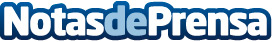 Nace Sea Water Analytics, la startup que ayudará a conocer el impacto medioambiental del ser humano en las aguas de las playasSea Water Analytics surge como una solución para monitorizar la calidad del agua en zonas costeras Españolas. Ahora en plena crisis sanitaria, se ofrece como una de las alternativas para conocer el impacto humano real en los mares que, de no ser por el decreto del Estado de Alarma debido a esta crisis por el COVID 19, no se habría podido llevar nunca a caboDatos de contacto:Patricia Carrasco666532064Nota de prensa publicada en: https://www.notasdeprensa.es/nace-sea-water-analytics-la-startup-que_1 Categorias: Nacional Sociedad Ecología Turismo Emprendedores Otras Industrias http://www.notasdeprensa.es